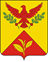 СОВЕТ                                          ШАУМЯНСКОГО СЕЛЬСКОГО ПОСЕЛЕНИЯТУАПСИНСКОГО РАЙОНАСОЗЫВ – 4СЕССИЯ – XXXXIIРЕШЕНИЕ   от 11.11.2022г.                                                                                          № 134с.ШаумянО внесении изменений в решение Совета Шаумянского сельского поселения Туапсинского района от 12 ноября 2010 года № 88 «Об установлении налоговых ставок, порядка и сроков уплаты, налоговых льгот по земельному налогу на территории Шаумянского сельского поселения Туапсинского района»В соответствии с главой 31 Налогового кодекса Российской Федерации, Федеральным законом от 06 октября 2003 года № 131-ФЗ «Об общих принципах организации местного самоуправления в Российской Федерации» Совет Шаумянского сельского поселения Туапсинского района р е ш и л:1. Внести следующие изменения в решение Совета Шаумянского сельского поселения от 12 ноября 2010 года № 88 «Об установлении налоговых ставок, порядка и сроков уплаты, налоговых льгот по земельному налогу на территории Шаумянского сельского поселения Туапсинского района»:1.1. подпункт 6.5 пункта 6 изложить в следующей редакции:«6.5. Физические лица, имеющие земельные участки, на которых расположены дома индивидуальной жилой застройки. Указанная льгота предоставляется только на один объект налогообложения - земельный участок для налогоплательщиков - физических лиц с возрастным критерием: женщины 55 лет и старше, мужчины 60 лет и старше».2. Внести следующие изменения в приложение к решению Совета Шаумянского сельского поселения от 12 ноября 2010 года № 88 «Об установлении налоговых ставок, порядка и сроков уплаты, налоговых льгот по земельному налогу на территории Шаумянского сельского поселения Туапсинского района»:2.1. Пункт 2 приложения изложить в следующей редакции:«                                                                                                                                        »;2.2. Пункт 4 приложения изложить в следующей редакции:«                                                                                                                                         »;2.3. Строку «Земли сельскохозяйственного назначения» приложения изложить в следующей редакции:«                                                                                                                                »;2.4. Пункт 5 приложения изложить в следующей редакции:«                                                                                                                                        »;	2.5. Строку приложения «I группа: Аэропорты» исключить.3.  Копию настоящего решения направить в Межрайонную инспекцию Федеральной налоговой службы России № 6 по Краснодарскому краю для руководства в работе.4. Опубликовать настоящее Решение в газете «Черноморье сегодня» и разместить на официальных сайтах администрации и Совета Шаумянского сельского поселения Туапсинского района в информационно-телекоммуникационной сети «Интернет».5. Контроль за выполнением настоящего решения возложить на комитет по вопросам экономического развития, курорта, вопросам бюджета, налогов, малого и среднего бизнеса и предпринимательства.6. Настоящее решение вступает в силу по истечении одного месяца со дня его официального опубликования, но не ранее 01 января 2023 года.ГлаваШаумянского сельского поселенияТуапсинского района                         	         	                               А.А. Кочканян2.Земельные участки, приобретенные (предоставленные) для размещения домов индивидуальной жилой застройки, ЛПХ, обслуживание домовладенийНе используемые в предпринимательской деятельности земельные участки, приобретенные (предоставленные) для размещения объектов индивидуального жилищного строительства;Не используемые в предпринимательской деятельности земельные участки, приобретенные (предоставленные) для ведения личного подсобного хозяйства (приусадебные участки)0,22.Земельные участки, приобретенные (предоставленные) для размещения домов индивидуальной жилой застройки, ЛПХ, обслуживание домовладенийЗемельные участки, приобретенные (предоставленные) для индивидуального жилищного строительства или ведения личного подсобного хозяйства, используемые в предпринимательской деятельности 0,64.Земельные участки, приобретенные (предоставленные) для ведения садоводства или огородничестваНе используемые в предпринимательской деятельности земельные участки, приобретенные (предоставленные) для ведения садоводства или огородничества, а также земельные участки общего назначения, предусмотренные Федеральным законом от 29.07.2017 № 217 – ФЗ «О ведении гражданами садоводства и огородничества для собственных нужд и о внесении изменений в отдельные законодательные акты Российской Федерации», земельные участки садоводческих и огороднических некоммерческих товариществ.0,24.Земельные участки, приобретенные (предоставленные) для ведения садоводства или огородничестваЗемельные участки, приобретенные (предоставленные) для ведения садоводства, огородничества, используемые в предпринимательской деятельности.0,6Земли сельскохозяйственного назначенияЗемли акционерных обществ, крестьянско-фермерских хозяйств, индивидуального огородничества, сенокошения, животноводства, прочих. 0,3Земли сельскохозяйственного назначенияЗемельные участки, приобретенные (предоставленные) для ведения личного подсобного хозяйства, садоводства или огородничества, а также земельные участки общего назначения, предусмотренные Федеральным законом от 29 июля 2017 года № 217-ФЗ «О ведении гражданами садоводства и огородничества для собственных нужд и о внесении изменений в отдельные законодательные акты Российской Федерации».0,15. Земельные участки, предназначенные для размещения объектов торговли, общественного питания и бытового обслуживанияЗемельные участки для размещения объектов оптовой и розничной торговли;Земельные участки ресторанов, кафе, баров;Земельные участки столовых при предприятиях и учреждениях, предприятий поставки продукции общественного питания;Земельные участки рынков;Земельные участки ремонтных мастерских и мастерских технического обслуживания;Земельные участки химчисток, прачечных;Земельные участки для размещения объектов технического обслуживания и ремонта транспортных средств, машин и оборудования;Земельные участки фотоателье, фотолабораторий;Земельные участки бань;Земельные участки парикмахерских;Земельные участки предприятий по прокату;Земельные участки объектов по оказанию обрядовых услуг (свадеб и юбилеев);Земельные участки компьютерных залов, организаций по продаже лотерейных билетов.1,5